St Catherine’s Catholic Primary SchoolGreystoke Gardens, Sandyford, Newcastle upon Tyne, NE2 1PSTel: 0191-232-6803admin@stcatherines.newcastle.sch.ukHeadteacher: Mr Michael Ewing FULLTIME CLASS TEACHER (M1 to M6/UPS) plus TLR 2aPermanent contractThe school celebrates diversity by actively promoting a strong Christian ethos and a culture of equality, which allows every pupil to ‘let their light shine’ (Ofsted 2019)The Catholic Life of the school is outstanding because there is a very strong sense of an inclusive and just community where the mission of Catholic education is palpable in every aspect of school life (RE inspection 2017)Required for January 2022, the Governors of this successful Catholic Primary School welcome applications from experienced and inspirational teachers who wish to join this vibrant community and dedicated staff team. We are looking for a teacher who can contribute to the school’s success through leading in key areas across the school including catch-up/pupil premium funding.  Candidates should be either practising Catholics or show a willingness to fully and actively support and nurture the Catholic ethos and life of the school.We are looking to appoint an inspiring teacher who:is an innovative, dedicated and highly effective classroom teacher, committed to high standards of teaching and learning is able to take a leading role in a key curriculum areacan lead and manage on a whole school priorityhas high expectations of children’s achievement and behaviourhas an excellent knowledge and understanding of the primary curriculumis able to work effectively as part of a team and form positive relationships throughout our school communityWhat you will find at St Catherine’s: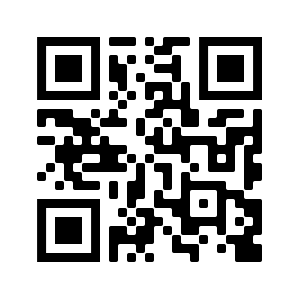 a positive caring ethos based upon the values of the Catholic faithexcellent professional development opportunities to enhance your career happy and enthusiastic pupils from many different cultures and backgrounds who are eager to learnthe opportunity to play a key role in the school’s developmentactive and supportive governors, parents and parish communitya strong culture of improvement in all aspects of school lifeInformal visits to the school are welcomed although we recommend scanning the QR code to view the School Video Tour as an alternative.  An application pack and other relevant documents can be found on the school website, where further information about our school can be found www.stcatherines.newcastle.sch.uk. Closing Date: Friday 8 OctoberShortlisting w/b 11 OctoberInterviews w/b 18 OctoberThe Governors and the Diocese of Hexham and Newcastle are committed to safeguarding and promoting the welfare of children, young people and vulnerable adults. An offer of employment would be subject to receipt of a satisfactory Enhanced DBS check and other pre-employment checks. St Catherine’s has formally adopted the Diocesan Model Statement of Equal Opportunities to ensure we assess the best candidate against the criteria provided and do not discriminate on grounds of age, sex, race, colour, nationality, ethnic origin or disability.  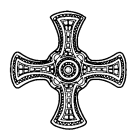 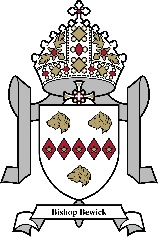 